Положение о волонтерской группе «Неравнодушные сердца»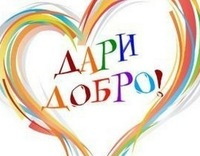 Волонтерская группа - это добровольное объединение молодых педагогов,      изъявивших желание бескорыстно (без извлечения прибыли) выполнять работу, направленную на решение социальных проблем. ЦелиУкрепление преемственности, взаимопонимания и взаимосвязи между поколениями Формирование социальной и гражданской позиции молодых педагогов ЗадачиОказывать адресную помощь пожилым людямПроводить  культурно-досуговые мероприятия с детьмиСформировать сплоченную и деятельную группу волонтеров из числа молодых педагоговФормировать навыки командной работы и социальную мобильность молодых педагоговНаправления деятельности волонтерской группы Сотрудничество с городским Советом ветеранов – проведение совместных городских акций с участием  ветерановПатронирование  ветеранов: приобретение лекарств, продуктов по просьбе  ветеранов; оказание необходимой помощи по дому; организация досуга ветеранов ( взаимодействие с учреждениями культуры города Саянска)Сотрудничество с   Комплексным центром социального обслуживания населения  г.Саянска ( отделение  реабилитации детей  с ограниченными возможностями)  – проведение культурно-досуговых мероприятий с детьмиПринципы волонтерской деятельностиСолидарность с целями волонтерской группы Добровольность (никто не может быть принужден действовать в качестве волонтера)Безвозмездность (труд волонтера не оплачивается) Добросовестность (волонтер, взявший на себя обязательство выполнить ту или иную работу, должен довести ее до конца) Законность (деятельность волонтера не должна противоречить законодательству РФ)Прием в члены волонтерской группыОбучение в рамках психологического тренинга «Позитивное взаимодействие с пожилыми людьми,  детьми  с ограниченными возможностями здоровья»Обязанности волонтераПри знакомстве с подопечным ветераном  оговаривает круг помощи и частоту посещения (1 раз в 10 дней)Приобретает лекарства, продукты по просьбе ветеранаОказывает необходимую помощь по домуОказывает эмоциональную поддержку подопечным  ветеранамСоблюдает этические нормы поведения, соответствующие статусу волонтераГотовит краткий отчет после каждой акции (по форме) Если в течение некоторого времени волонтеру не открывают дверь и не отвечают на телефонные звонки, ставит в известность об этом координатора волонтерской группыПрава волонтераОсуществляет свою деятельность исходя из своих устремлений и способностей, руководствуясь данным ПоложениемВносит предложения при обсуждении форм и методов осуществления волонтерской деятельности в группеУчаствует в управлении волонтерской группыПользуется атрибутикой и символикой волонтерской группыКоординирует свою работу со всеми членами коллектива в духе взаимопонимания и взаимоуважения Руководитель волонтерской группыОрганизует деятельность волонтерской группыОрганизует взаимодействие волонтеров с психологом, с городским Советом ветерановТребует от волонтера отчет (установленной формы) после каждой акцииПредставляет волонтера к поощрению